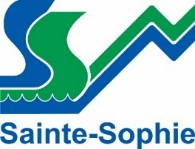 ANNEXE 3FORMULAIRE DE DEMANDE DE PRÊT DE SALLENom de l’organisme : Requérant : Adresse :    Ville :               Code postal : Téléphone :      Autre téléphone :   Pavillons : Bellevue (425, rue Gascon)   	 Lionel-Renaud (grande salle 100 $) Racine (320, 5e Avenue)   	 Lucette-Carey    	 Lionel-Renaud, bureau Date et heure début :          H   Date et heure fin :               H   Date de la demande :    Description de l’activité : (100 caractères)Demandes particulières : (100 caractères)Date : NB : Imprimer, signer et retourner par courriel à : loisirs@stesophie.ca pour la poste au 2199, boul.     Sainte-Sophie, Sainte-Sophie, Qc, J5J 1A1Signature du requérantSignature du responsable de la Municipalité de Sainte-Sophie